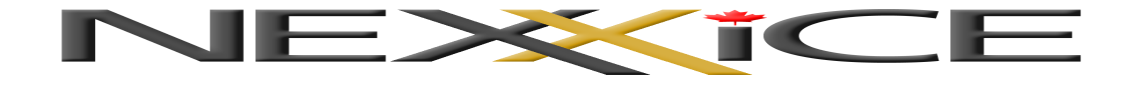 NEXXICE SYNCHRO CAMP REGISTRATION FORM - JULY 6th, 7th, 8th, 2018NAME: NAME: NAME: NAME: NAME: NAME: SKATERSKATERSKATERCOACHCOACHCOACHCOACHCOACHD.O.B. (d/m/y):D.O.B. (d/m/y):D.O.B. (d/m/y):D.O.B. (d/m/y):D.O.B. (d/m/y):ADDRESS:    ADDRESS:    ADDRESS:    ADDRESS:    ADDRESS:    ADDRESS:    CITY:CITY:CITY:CITY:CITY:CITY:CITY:CITY:CITY:CITY:CITY:CITY:CITY:PROVINCE/STATE:PROVINCE/STATE:PROVINCE/STATE:PROVINCE/STATE:PROVINCE/STATE:PROVINCE/STATE:POSTAL/ZIP CODE:POSTAL/ZIP CODE:POSTAL/ZIP CODE:POSTAL/ZIP CODE:POSTAL/ZIP CODE:POSTAL/ZIP CODE:POSTAL/ZIP CODE:POSTAL/ZIP CODE:POSTAL/ZIP CODE:POSTAL/ZIP CODE:POSTAL/ZIP CODE:POSTAL/ZIP CODE:POSTAL/ZIP CODE:HOME TELEPHONE:HOME TELEPHONE:HOME TELEPHONE:HOME TELEPHONE:HOME TELEPHONE:HOME TELEPHONE:CELL:CELL:CELL:CELL:CELL:CELL:CELL:CELL:CELL:CELL:CELL:CELL:CELL:EMAIL ADDRESS: (Please Print Clearly)EMAIL ADDRESS: (Please Print Clearly)EMAIL ADDRESS: (Please Print Clearly)EMAIL ADDRESS: (Please Print Clearly)EMAIL ADDRESS: (Please Print Clearly)EMAIL ADDRESS: (Please Print Clearly)EMAIL ADDRESS: (Please Print Clearly)EMAIL ADDRESS: (Please Print Clearly)EMAIL ADDRESS: (Please Print Clearly)EMAIL ADDRESS: (Please Print Clearly)EMAIL ADDRESS: (Please Print Clearly)EMAIL ADDRESS: (Please Print Clearly)EMAIL ADDRESS: (Please Print Clearly)EMAIL ADDRESS: (Please Print Clearly)EMAIL ADDRESS: (Please Print Clearly)EMAIL ADDRESS: (Please Print Clearly)EMAIL ADDRESS: (Please Print Clearly)EMAIL ADDRESS: (Please Print Clearly)EMAIL ADDRESS: (Please Print Clearly)PARENTS NAME:PARENTS NAME:PARENTS NAME:PARENTS NAME:PARENTS NAME:PARENTS NAME:PARENTS NAME:PARENTS NAME:PARENTS NAME:PARENTS NAME:PARENTS NAME:CONTACT NUMBER:CONTACT NUMBER:CONTACT NUMBER:CONTACT NUMBER:CONTACT NUMBER:CONTACT NUMBER:CONTACT NUMBER:CONTACT NUMBER:EMAIL ADDRESS: (Please Print Clearly)EMAIL ADDRESS: (Please Print Clearly)EMAIL ADDRESS: (Please Print Clearly)EMAIL ADDRESS: (Please Print Clearly)EMAIL ADDRESS: (Please Print Clearly)EMAIL ADDRESS: (Please Print Clearly)EMAIL ADDRESS: (Please Print Clearly)EMAIL ADDRESS: (Please Print Clearly)EMAIL ADDRESS: (Please Print Clearly)EMAIL ADDRESS: (Please Print Clearly)EMAIL ADDRESS: (Please Print Clearly)EMAIL ADDRESS: (Please Print Clearly)EMAIL ADDRESS: (Please Print Clearly)EMAIL ADDRESS: (Please Print Clearly)EMAIL ADDRESS: (Please Print Clearly)EMAIL ADDRESS: (Please Print Clearly)EMAIL ADDRESS: (Please Print Clearly)EMAIL ADDRESS: (Please Print Clearly)EMAIL ADDRESS: (Please Print Clearly)EMERGENCY CONTACT: EMERGENCY CONTACT: EMERGENCY CONTACT: EMERGENCY CONTACT: EMERGENCY CONTACT: EMERGENCY CONTACT: EMERGENCY CONTACT: EMERGENCY CONTACT: EMERGENCY CONTACT: EMERGENCY CONTACT: EMERGENCY CONTACT: CONTACT NUMBER:CONTACT NUMBER:CONTACT NUMBER:CONTACT NUMBER:CONTACT NUMBER:CONTACT NUMBER:CONTACT NUMBER:CONTACT NUMBER:SKATE CANADA / USFSA #:SKATE CANADA / USFSA #:SKATE CANADA / USFSA #:SKATE CANADA / USFSA #:SKATE CANADA / USFSA #:SKATE CANADA / USFSA #:SKATE CANADA / USFSA #:SKATE CANADA / USFSA #:SKATE CANADA / USFSA #:SKATE CANADA / USFSA #:SKATE CANADA / USFSA #:HOME CLUB:HOME CLUB:HOME CLUB:HOME CLUB:HOME CLUB:HOME CLUB:HOME CLUB:HOME CLUB:CURRENT SYNCHRO TEAM:CURRENT SYNCHRO TEAM:CURRENT SYNCHRO TEAM:CURRENT SYNCHRO TEAM:CURRENT SYNCHRO TEAM:CURRENT SYNCHRO TEAM:CURRENT SYNCHRO TEAM:CURRENT SYNCHRO TEAM:CURRENT SYNCHRO TEAM:CURRENT SYNCHRO TEAM:CURRENT SYNCHRO TEAM:LEVEL:LEVEL:LEVEL:LEVEL:LEVEL:LEVEL:LEVEL:LEVEL: T-SHIRT INFORMATION:  all participants will receive a t-shirt.  Please select one of the following sizes: T-SHIRT INFORMATION:  all participants will receive a t-shirt.  Please select one of the following sizes: T-SHIRT INFORMATION:  all participants will receive a t-shirt.  Please select one of the following sizes: T-SHIRT INFORMATION:  all participants will receive a t-shirt.  Please select one of the following sizes: T-SHIRT INFORMATION:  all participants will receive a t-shirt.  Please select one of the following sizes: T-SHIRT INFORMATION:  all participants will receive a t-shirt.  Please select one of the following sizes: T-SHIRT INFORMATION:  all participants will receive a t-shirt.  Please select one of the following sizes: T-SHIRT INFORMATION:  all participants will receive a t-shirt.  Please select one of the following sizes: T-SHIRT INFORMATION:  all participants will receive a t-shirt.  Please select one of the following sizes: T-SHIRT INFORMATION:  all participants will receive a t-shirt.  Please select one of the following sizes: T-SHIRT INFORMATION:  all participants will receive a t-shirt.  Please select one of the following sizes: T-SHIRT INFORMATION:  all participants will receive a t-shirt.  Please select one of the following sizes: T-SHIRT INFORMATION:  all participants will receive a t-shirt.  Please select one of the following sizes: T-SHIRT INFORMATION:  all participants will receive a t-shirt.  Please select one of the following sizes: T-SHIRT INFORMATION:  all participants will receive a t-shirt.  Please select one of the following sizes: T-SHIRT INFORMATION:  all participants will receive a t-shirt.  Please select one of the following sizes: T-SHIRT INFORMATION:  all participants will receive a t-shirt.  Please select one of the following sizes: T-SHIRT INFORMATION:  all participants will receive a t-shirt.  Please select one of the following sizes: T-SHIRT INFORMATION:  all participants will receive a t-shirt.  Please select one of the following sizes:ADULT SIZESX SMALLSMALLMEDIUMMEDIUMMEDIUMMEDIUMMEDIUMMEDIUMMEDIUMMEDIUMMEDIUMMEDIUMLARGELARGELARGELARGEX LARGEX LARGESKATER FEES AND PAYMENT INFORMATION:ALL FEES MUST BE PAID IN CANADIAN DOLLARSSKATER FEES AND PAYMENT INFORMATION:ALL FEES MUST BE PAID IN CANADIAN DOLLARSSKATER FEES AND PAYMENT INFORMATION:ALL FEES MUST BE PAID IN CANADIAN DOLLARSSKATER FEES AND PAYMENT INFORMATION:ALL FEES MUST BE PAID IN CANADIAN DOLLARSSKATER FEES AND PAYMENT INFORMATION:ALL FEES MUST BE PAID IN CANADIAN DOLLARSSKATER FEES AND PAYMENT INFORMATION:ALL FEES MUST BE PAID IN CANADIAN DOLLARSSKATER FEES AND PAYMENT INFORMATION:ALL FEES MUST BE PAID IN CANADIAN DOLLARSSKATER FEES AND PAYMENT INFORMATION:ALL FEES MUST BE PAID IN CANADIAN DOLLARSSKATER FEES AND PAYMENT INFORMATION:ALL FEES MUST BE PAID IN CANADIAN DOLLARSSKATER FEES AND PAYMENT INFORMATION:ALL FEES MUST BE PAID IN CANADIAN DOLLARSDAY CAMPDAY CAMPDAY CAMPDAY CAMPDAY CAMPDAY CAMPDAY CAMPDAY CAMP$600.00 (CAD)$600.00 (CAD)$600.00 (CAD)$600.00 (CAD)$600.00 (CAD)YES:YES:YES:NO:Day camp includes all on ice sessions with coaches, off ice training, lunch x 2, dinner x 1 and snacksDay camp includes all on ice sessions with coaches, off ice training, lunch x 2, dinner x 1 and snacksDay camp includes all on ice sessions with coaches, off ice training, lunch x 2, dinner x 1 and snacksDay camp includes all on ice sessions with coaches, off ice training, lunch x 2, dinner x 1 and snacksDay camp includes all on ice sessions with coaches, off ice training, lunch x 2, dinner x 1 and snacksDay camp includes all on ice sessions with coaches, off ice training, lunch x 2, dinner x 1 and snacksDay camp includes all on ice sessions with coaches, off ice training, lunch x 2, dinner x 1 and snacksDay camp includes all on ice sessions with coaches, off ice training, lunch x 2, dinner x 1 and snacksDay camp includes all on ice sessions with coaches, off ice training, lunch x 2, dinner x 1 and snacksDay camp includes all on ice sessions with coaches, off ice training, lunch x 2, dinner x 1 and snacksDay camp includes all on ice sessions with coaches, off ice training, lunch x 2, dinner x 1 and snacksDay camp includes all on ice sessions with coaches, off ice training, lunch x 2, dinner x 1 and snacksDay camp includes all on ice sessions with coaches, off ice training, lunch x 2, dinner x 1 and snacksDay camp includes all on ice sessions with coaches, off ice training, lunch x 2, dinner x 1 and snacksDay camp includes all on ice sessions with coaches, off ice training, lunch x 2, dinner x 1 and snacksDay camp includes all on ice sessions with coaches, off ice training, lunch x 2, dinner x 1 and snacksDay camp includes all on ice sessions with coaches, off ice training, lunch x 2, dinner x 1 and snacksDay camp includes all on ice sessions with coaches, off ice training, lunch x 2, dinner x 1 and snacksDay camp includes all on ice sessions with coaches, off ice training, lunch x 2, dinner x 1 and snacksRESIDENCE CAMPRESIDENCE CAMPRESIDENCE CAMPRESIDENCE CAMPRESIDENCE CAMPRESIDENCE CAMPRESIDENCE CAMP    $700.00 (CAD)    $700.00 (CAD)    $700.00 (CAD)    $700.00 (CAD)    $700.00 (CAD)    $700.00 (CAD)    $700.00 (CAD)    $700.00 (CAD)YES:YES:YES:NO:Residence camp includes all on ice sessions with coaches, off ice training, accommodations, breakfast x 2, lunch x 2, dinner x 2, snacks daily and return transportation from hotel to arena.Residence camp includes all on ice sessions with coaches, off ice training, accommodations, breakfast x 2, lunch x 2, dinner x 2, snacks daily and return transportation from hotel to arena.Residence camp includes all on ice sessions with coaches, off ice training, accommodations, breakfast x 2, lunch x 2, dinner x 2, snacks daily and return transportation from hotel to arena.Residence camp includes all on ice sessions with coaches, off ice training, accommodations, breakfast x 2, lunch x 2, dinner x 2, snacks daily and return transportation from hotel to arena.Residence camp includes all on ice sessions with coaches, off ice training, accommodations, breakfast x 2, lunch x 2, dinner x 2, snacks daily and return transportation from hotel to arena.Residence camp includes all on ice sessions with coaches, off ice training, accommodations, breakfast x 2, lunch x 2, dinner x 2, snacks daily and return transportation from hotel to arena.Residence camp includes all on ice sessions with coaches, off ice training, accommodations, breakfast x 2, lunch x 2, dinner x 2, snacks daily and return transportation from hotel to arena.Residence camp includes all on ice sessions with coaches, off ice training, accommodations, breakfast x 2, lunch x 2, dinner x 2, snacks daily and return transportation from hotel to arena.Residence camp includes all on ice sessions with coaches, off ice training, accommodations, breakfast x 2, lunch x 2, dinner x 2, snacks daily and return transportation from hotel to arena.Residence camp includes all on ice sessions with coaches, off ice training, accommodations, breakfast x 2, lunch x 2, dinner x 2, snacks daily and return transportation from hotel to arena.Residence camp includes all on ice sessions with coaches, off ice training, accommodations, breakfast x 2, lunch x 2, dinner x 2, snacks daily and return transportation from hotel to arena.Residence camp includes all on ice sessions with coaches, off ice training, accommodations, breakfast x 2, lunch x 2, dinner x 2, snacks daily and return transportation from hotel to arena.Residence camp includes all on ice sessions with coaches, off ice training, accommodations, breakfast x 2, lunch x 2, dinner x 2, snacks daily and return transportation from hotel to arena.Residence camp includes all on ice sessions with coaches, off ice training, accommodations, breakfast x 2, lunch x 2, dinner x 2, snacks daily and return transportation from hotel to arena.Residence camp includes all on ice sessions with coaches, off ice training, accommodations, breakfast x 2, lunch x 2, dinner x 2, snacks daily and return transportation from hotel to arena.Residence camp includes all on ice sessions with coaches, off ice training, accommodations, breakfast x 2, lunch x 2, dinner x 2, snacks daily and return transportation from hotel to arena.Residence camp includes all on ice sessions with coaches, off ice training, accommodations, breakfast x 2, lunch x 2, dinner x 2, snacks daily and return transportation from hotel to arena.Residence camp includes all on ice sessions with coaches, off ice training, accommodations, breakfast x 2, lunch x 2, dinner x 2, snacks daily and return transportation from hotel to arena.Residence camp includes all on ice sessions with coaches, off ice training, accommodations, breakfast x 2, lunch x 2, dinner x 2, snacks daily and return transportation from hotel to arena.DAY CAMP for Pre-Juvenile / Elementary /JuvenileSaturday and Sunday – 9:00 to 3:00  / Includes lunches and snacksDAY CAMP for Pre-Juvenile / Elementary /JuvenileSaturday and Sunday – 9:00 to 3:00  / Includes lunches and snacksDAY CAMP for Pre-Juvenile / Elementary /JuvenileSaturday and Sunday – 9:00 to 3:00  / Includes lunches and snacksDAY CAMP for Pre-Juvenile / Elementary /JuvenileSaturday and Sunday – 9:00 to 3:00  / Includes lunches and snacksDAY CAMP for Pre-Juvenile / Elementary /JuvenileSaturday and Sunday – 9:00 to 3:00  / Includes lunches and snacksDAY CAMP for Pre-Juvenile / Elementary /JuvenileSaturday and Sunday – 9:00 to 3:00  / Includes lunches and snacksDAY CAMP for Pre-Juvenile / Elementary /JuvenileSaturday and Sunday – 9:00 to 3:00  / Includes lunches and snacks$400.00 $400.00 $400.00 $400.00 $400.00 $400.00 $400.00 $400.00 $400.00 YES:YES:NO:DAY CAMP for Pre-Juvenile / Elementary /JuvenileSaturday and Sunday – 9:00 to 3:00  / Includes lunches and snacksDAY CAMP for Pre-Juvenile / Elementary /JuvenileSaturday and Sunday – 9:00 to 3:00  / Includes lunches and snacksDAY CAMP for Pre-Juvenile / Elementary /JuvenileSaturday and Sunday – 9:00 to 3:00  / Includes lunches and snacksDAY CAMP for Pre-Juvenile / Elementary /JuvenileSaturday and Sunday – 9:00 to 3:00  / Includes lunches and snacksDAY CAMP for Pre-Juvenile / Elementary /JuvenileSaturday and Sunday – 9:00 to 3:00  / Includes lunches and snacksDAY CAMP for Pre-Juvenile / Elementary /JuvenileSaturday and Sunday – 9:00 to 3:00  / Includes lunches and snacksDAY CAMP for Pre-Juvenile / Elementary /JuvenileSaturday and Sunday – 9:00 to 3:00  / Includes lunches and snacksCOACH FEES AND PAYMENT INFORMATION:COACH FEES AND PAYMENT INFORMATION:COACH FEES AND PAYMENT INFORMATION:COACH FEES AND PAYMENT INFORMATION:COACH FEES AND PAYMENT INFORMATION:COACH FEES AND PAYMENT INFORMATION:COACH FEES AND PAYMENT INFORMATION:COACH FEES AND PAYMENT INFORMATION:COACH FEES AND PAYMENT INFORMATION:COACH FEES AND PAYMENT INFORMATION:COACH FEES AND PAYMENT INFORMATION:COACH FEES AND PAYMENT INFORMATION:COACH FEES AND PAYMENT INFORMATION:COACH FEES AND PAYMENT INFORMATION:COACH FEES AND PAYMENT INFORMATION:COACH FEES AND PAYMENT INFORMATION:COACH FEES AND PAYMENT INFORMATION:COACH FEES AND PAYMENT INFORMATION:COACH FEES AND PAYMENT INFORMATION:DAY CAMPDAY CAMPDAY CAMPDAY CAMPDAY CAMPDAY CAMPDAY CAMP    $600.00 (CAD)    $600.00 (CAD)    $600.00 (CAD)    $600.00 (CAD)    $600.00 (CAD)    $600.00 (CAD)    $600.00 (CAD)    $600.00 (CAD)YES:YES:YES:NO:RESIDENCE CAMP RESIDENCE CAMP RESIDENCE CAMP RESIDENCE CAMP RESIDENCE CAMP RESIDENCE CAMP RESIDENCE CAMP     $700.00 (CAD)    $700.00 (CAD)    $700.00 (CAD)    $700.00 (CAD)    $700.00 (CAD)    $700.00 (CAD)    $700.00 (CAD)    $700.00 (CAD)YES:YES:YES:NO:WITH 5 OR MORE SKATERS ATTENDINGWITH 5 OR MORE SKATERS ATTENDINGWITH 5 OR MORE SKATERS ATTENDINGWITH 5 OR MORE SKATERS ATTENDINGWITH 5 OR MORE SKATERS ATTENDINGWITH 5 OR MORE SKATERS ATTENDINGWITH 5 OR MORE SKATERS ATTENDING    $400.00 (CAD)    $400.00 (CAD)    $400.00 (CAD)    $400.00 (CAD)    $400.00 (CAD)    $400.00 (CAD)    $400.00 (CAD)    $400.00 (CAD)YES:YES:YES:NO:HOTEL ACCOMODATIONS:  4 PERSONS PER ROOMADDITIONAL COST FOR SINGLE OR DOUBLE ROOM.   CONTACT US FOR INFORMATION ON RATES.HOTEL ACCOMODATIONS:  4 PERSONS PER ROOMADDITIONAL COST FOR SINGLE OR DOUBLE ROOM.   CONTACT US FOR INFORMATION ON RATES.HOTEL ACCOMODATIONS:  4 PERSONS PER ROOMADDITIONAL COST FOR SINGLE OR DOUBLE ROOM.   CONTACT US FOR INFORMATION ON RATES.HOTEL ACCOMODATIONS:  4 PERSONS PER ROOMADDITIONAL COST FOR SINGLE OR DOUBLE ROOM.   CONTACT US FOR INFORMATION ON RATES.HOTEL ACCOMODATIONS:  4 PERSONS PER ROOMADDITIONAL COST FOR SINGLE OR DOUBLE ROOM.   CONTACT US FOR INFORMATION ON RATES.HOTEL ACCOMODATIONS:  4 PERSONS PER ROOMADDITIONAL COST FOR SINGLE OR DOUBLE ROOM.   CONTACT US FOR INFORMATION ON RATES.HOTEL ACCOMODATIONS:  4 PERSONS PER ROOMADDITIONAL COST FOR SINGLE OR DOUBLE ROOM.   CONTACT US FOR INFORMATION ON RATES.HOTEL ACCOMODATIONS:  4 PERSONS PER ROOMADDITIONAL COST FOR SINGLE OR DOUBLE ROOM.   CONTACT US FOR INFORMATION ON RATES.HOTEL ACCOMODATIONS:  4 PERSONS PER ROOMADDITIONAL COST FOR SINGLE OR DOUBLE ROOM.   CONTACT US FOR INFORMATION ON RATES.HOTEL ACCOMODATIONS:  4 PERSONS PER ROOMADDITIONAL COST FOR SINGLE OR DOUBLE ROOM.   CONTACT US FOR INFORMATION ON RATES.HOTEL ACCOMODATIONS:  4 PERSONS PER ROOMADDITIONAL COST FOR SINGLE OR DOUBLE ROOM.   CONTACT US FOR INFORMATION ON RATES.HOTEL ACCOMODATIONS:  4 PERSONS PER ROOMADDITIONAL COST FOR SINGLE OR DOUBLE ROOM.   CONTACT US FOR INFORMATION ON RATES.HOTEL ACCOMODATIONS:  4 PERSONS PER ROOMADDITIONAL COST FOR SINGLE OR DOUBLE ROOM.   CONTACT US FOR INFORMATION ON RATES.HOTEL ACCOMODATIONS:  4 PERSONS PER ROOMADDITIONAL COST FOR SINGLE OR DOUBLE ROOM.   CONTACT US FOR INFORMATION ON RATES.HOTEL ACCOMODATIONS:  4 PERSONS PER ROOMADDITIONAL COST FOR SINGLE OR DOUBLE ROOM.   CONTACT US FOR INFORMATION ON RATES.HOTEL ACCOMODATIONS:  4 PERSONS PER ROOMADDITIONAL COST FOR SINGLE OR DOUBLE ROOM.   CONTACT US FOR INFORMATION ON RATES.HOTEL ACCOMODATIONS:  4 PERSONS PER ROOMADDITIONAL COST FOR SINGLE OR DOUBLE ROOM.   CONTACT US FOR INFORMATION ON RATES.HOTEL ACCOMODATIONS:  4 PERSONS PER ROOMADDITIONAL COST FOR SINGLE OR DOUBLE ROOM.   CONTACT US FOR INFORMATION ON RATES.HOTEL ACCOMODATIONS:  4 PERSONS PER ROOMADDITIONAL COST FOR SINGLE OR DOUBLE ROOM.   CONTACT US FOR INFORMATION ON RATES.PAYMENT METHOD:       (2.5% SERVICE FEE WILL BE ADDED TO ALL CREDIT CARD PAYMENTS)PAYMENT METHOD:       (2.5% SERVICE FEE WILL BE ADDED TO ALL CREDIT CARD PAYMENTS)PAYMENT METHOD:       (2.5% SERVICE FEE WILL BE ADDED TO ALL CREDIT CARD PAYMENTS)PAYMENT METHOD:       (2.5% SERVICE FEE WILL BE ADDED TO ALL CREDIT CARD PAYMENTS)PAYMENT METHOD:       (2.5% SERVICE FEE WILL BE ADDED TO ALL CREDIT CARD PAYMENTS)PAYMENT METHOD:       (2.5% SERVICE FEE WILL BE ADDED TO ALL CREDIT CARD PAYMENTS)PAYMENT METHOD:       (2.5% SERVICE FEE WILL BE ADDED TO ALL CREDIT CARD PAYMENTS)PAYMENT METHOD:       (2.5% SERVICE FEE WILL BE ADDED TO ALL CREDIT CARD PAYMENTS)PAYMENT METHOD:       (2.5% SERVICE FEE WILL BE ADDED TO ALL CREDIT CARD PAYMENTS)PAYMENT METHOD:       (2.5% SERVICE FEE WILL BE ADDED TO ALL CREDIT CARD PAYMENTS)PAYMENT METHOD:       (2.5% SERVICE FEE WILL BE ADDED TO ALL CREDIT CARD PAYMENTS)PAYMENT METHOD:       (2.5% SERVICE FEE WILL BE ADDED TO ALL CREDIT CARD PAYMENTS)PAYMENT METHOD:       (2.5% SERVICE FEE WILL BE ADDED TO ALL CREDIT CARD PAYMENTS)PAYMENT METHOD:       (2.5% SERVICE FEE WILL BE ADDED TO ALL CREDIT CARD PAYMENTS)PAYMENT METHOD:       (2.5% SERVICE FEE WILL BE ADDED TO ALL CREDIT CARD PAYMENTS)PAYMENT METHOD:       (2.5% SERVICE FEE WILL BE ADDED TO ALL CREDIT CARD PAYMENTS)PAYMENT METHOD:       (2.5% SERVICE FEE WILL BE ADDED TO ALL CREDIT CARD PAYMENTS)PAYMENT METHOD:       (2.5% SERVICE FEE WILL BE ADDED TO ALL CREDIT CARD PAYMENTS)PAYMENT METHOD:       (2.5% SERVICE FEE WILL BE ADDED TO ALL CREDIT CARD PAYMENTS)CHEQUE (PAYABLE TO NEXXICE)CHEQUE (PAYABLE TO NEXXICE)CHEQUE (PAYABLE TO NEXXICE)CHEQUE (PAYABLE TO NEXXICE)CHEQUE (PAYABLE TO NEXXICE)$$$$$$$###RECEIVED:RECEIVED:RECEIVED:RECEIVED:VISA #VISA #VISA #VISA #VISA #EXPIRY DATE:EXPIRY DATE:EXPIRY DATE:EXPIRY DATE:EXPIRY DATE:EXPIRY DATE:EXPIRY DATE:EXPIRY DATE:EXPIRY DATE:EXPIRY DATE:CARDHOLDER SIGNATURECARDHOLDER SIGNATURECARDHOLDER SIGNATURECARDHOLDER SIGNATURECARDHOLDER SIGNATURECARDHOLDER SIGNATURECARDHOLDER SIGNATURECARDHOLDER SIGNATURECARDHOLDER SIGNATURECARDHOLDER SIGNATURECARDHOLDER SIGNATURECARDHOLDER SIGNATURECARDHOLDER SIGNATURECARDHOLDER SIGNATURECARDHOLDER SIGNATUREMASTERCARD#MASTERCARD#MASTERCARD#MASTERCARD#EXPIRY DATE:EXPIRY DATE:EXPIRY DATE:EXPIRY DATE:EXPIRY DATE:EXPIRY DATE:EXPIRY DATE:EXPIRY DATE:EXPIRY DATE:EXPIRY DATE:EXPIRY DATE:SECURITY CODE:SECURITY CODE:SECURITY CODE:SECURITY CODE:SIGNATURE:CARDHOLDER SIGNATURE:CARDHOLDER SIGNATURE:CARDHOLDER SIGNATURE:CARDHOLDER SIGNATURE:CARDHOLDER SIGNATURE:CARDHOLDER SIGNATURE:CARDHOLDER SIGNATURE:CARDHOLDER SIGNATURE:CARDHOLDER SIGNATURE:CARDHOLDER SIGNATURE:CARDHOLDER SIGNATURE:CARDHOLDER SIGNATURE:CARDHOLDER SIGNATURE:CARDHOLDER SIGNATURE:CARDHOLDER SIGNATURE:RECEIVED:RECEIVED:RECEIVED:RECEIVED:CLOSING DATE:  JUNE4th, 2018 send completed registration form  to: nexxiceatbsc@yahoo.ca  CLOSING DATE:  JUNE4th, 2018 send completed registration form  to: nexxiceatbsc@yahoo.ca  CLOSING DATE:  JUNE4th, 2018 send completed registration form  to: nexxiceatbsc@yahoo.ca  CLOSING DATE:  JUNE4th, 2018 send completed registration form  to: nexxiceatbsc@yahoo.ca  CLOSING DATE:  JUNE4th, 2018 send completed registration form  to: nexxiceatbsc@yahoo.ca  CLOSING DATE:  JUNE4th, 2018 send completed registration form  to: nexxiceatbsc@yahoo.ca  CLOSING DATE:  JUNE4th, 2018 send completed registration form  to: nexxiceatbsc@yahoo.ca  CLOSING DATE:  JUNE4th, 2018 send completed registration form  to: nexxiceatbsc@yahoo.ca  CLOSING DATE:  JUNE4th, 2018 send completed registration form  to: nexxiceatbsc@yahoo.ca  CLOSING DATE:  JUNE4th, 2018 send completed registration form  to: nexxiceatbsc@yahoo.ca  CLOSING DATE:  JUNE4th, 2018 send completed registration form  to: nexxiceatbsc@yahoo.ca  CLOSING DATE:  JUNE4th, 2018 send completed registration form  to: nexxiceatbsc@yahoo.ca  CLOSING DATE:  JUNE4th, 2018 send completed registration form  to: nexxiceatbsc@yahoo.ca  CLOSING DATE:  JUNE4th, 2018 send completed registration form  to: nexxiceatbsc@yahoo.ca  CLOSING DATE:  JUNE4th, 2018 send completed registration form  to: nexxiceatbsc@yahoo.ca  CLOSING DATE:  JUNE4th, 2018 send completed registration form  to: nexxiceatbsc@yahoo.ca  CLOSING DATE:  JUNE4th, 2018 send completed registration form  to: nexxiceatbsc@yahoo.ca  CLOSING DATE:  JUNE4th, 2018 send completed registration form  to: nexxiceatbsc@yahoo.ca  CLOSING DATE:  JUNE4th, 2018 send completed registration form  to: nexxiceatbsc@yahoo.ca  Or mail along with payment to: NEXXICE camp – 1201 APPLEBY LINE, BURLINGTON, ONTARIO, L7L 5H9Or mail along with payment to: NEXXICE camp – 1201 APPLEBY LINE, BURLINGTON, ONTARIO, L7L 5H9Or mail along with payment to: NEXXICE camp – 1201 APPLEBY LINE, BURLINGTON, ONTARIO, L7L 5H9Or mail along with payment to: NEXXICE camp – 1201 APPLEBY LINE, BURLINGTON, ONTARIO, L7L 5H9Or mail along with payment to: NEXXICE camp – 1201 APPLEBY LINE, BURLINGTON, ONTARIO, L7L 5H9Or mail along with payment to: NEXXICE camp – 1201 APPLEBY LINE, BURLINGTON, ONTARIO, L7L 5H9Or mail along with payment to: NEXXICE camp – 1201 APPLEBY LINE, BURLINGTON, ONTARIO, L7L 5H9Or mail along with payment to: NEXXICE camp – 1201 APPLEBY LINE, BURLINGTON, ONTARIO, L7L 5H9Or mail along with payment to: NEXXICE camp – 1201 APPLEBY LINE, BURLINGTON, ONTARIO, L7L 5H9Or mail along with payment to: NEXXICE camp – 1201 APPLEBY LINE, BURLINGTON, ONTARIO, L7L 5H9Or mail along with payment to: NEXXICE camp – 1201 APPLEBY LINE, BURLINGTON, ONTARIO, L7L 5H9Or mail along with payment to: NEXXICE camp – 1201 APPLEBY LINE, BURLINGTON, ONTARIO, L7L 5H9Or mail along with payment to: NEXXICE camp – 1201 APPLEBY LINE, BURLINGTON, ONTARIO, L7L 5H9Or mail along with payment to: NEXXICE camp – 1201 APPLEBY LINE, BURLINGTON, ONTARIO, L7L 5H9Or mail along with payment to: NEXXICE camp – 1201 APPLEBY LINE, BURLINGTON, ONTARIO, L7L 5H9Or mail along with payment to: NEXXICE camp – 1201 APPLEBY LINE, BURLINGTON, ONTARIO, L7L 5H9Or mail along with payment to: NEXXICE camp – 1201 APPLEBY LINE, BURLINGTON, ONTARIO, L7L 5H9Or mail along with payment to: NEXXICE camp – 1201 APPLEBY LINE, BURLINGTON, ONTARIO, L7L 5H9Or mail along with payment to: NEXXICE camp – 1201 APPLEBY LINE, BURLINGTON, ONTARIO, L7L 5H9Registrations will be confirmed by email & a full information package will be sent to all participants at that timeRegistrations will be confirmed by email & a full information package will be sent to all participants at that timeRegistrations will be confirmed by email & a full information package will be sent to all participants at that timeRegistrations will be confirmed by email & a full information package will be sent to all participants at that timeRegistrations will be confirmed by email & a full information package will be sent to all participants at that timeRegistrations will be confirmed by email & a full information package will be sent to all participants at that timeRegistrations will be confirmed by email & a full information package will be sent to all participants at that timeRegistrations will be confirmed by email & a full information package will be sent to all participants at that timeRegistrations will be confirmed by email & a full information package will be sent to all participants at that timeRegistrations will be confirmed by email & a full information package will be sent to all participants at that timeRegistrations will be confirmed by email & a full information package will be sent to all participants at that timeRegistrations will be confirmed by email & a full information package will be sent to all participants at that timeRegistrations will be confirmed by email & a full information package will be sent to all participants at that timeRegistrations will be confirmed by email & a full information package will be sent to all participants at that timeRegistrations will be confirmed by email & a full information package will be sent to all participants at that timeRegistrations will be confirmed by email & a full information package will be sent to all participants at that timeRegistrations will be confirmed by email & a full information package will be sent to all participants at that timeRegistrations will be confirmed by email & a full information package will be sent to all participants at that timeRegistrations will be confirmed by email & a full information package will be sent to all participants at that timeREFUNDS WILL NOT BE ISSUED AFTER JUNE 22nd, 2018REFUNDS WILL NOT BE ISSUED AFTER JUNE 22nd, 2018REFUNDS WILL NOT BE ISSUED AFTER JUNE 22nd, 2018REFUNDS WILL NOT BE ISSUED AFTER JUNE 22nd, 2018REFUNDS WILL NOT BE ISSUED AFTER JUNE 22nd, 2018REFUNDS WILL NOT BE ISSUED AFTER JUNE 22nd, 2018REFUNDS WILL NOT BE ISSUED AFTER JUNE 22nd, 2018REFUNDS WILL NOT BE ISSUED AFTER JUNE 22nd, 2018REFUNDS WILL NOT BE ISSUED AFTER JUNE 22nd, 2018REFUNDS WILL NOT BE ISSUED AFTER JUNE 22nd, 2018REFUNDS WILL NOT BE ISSUED AFTER JUNE 22nd, 2018REFUNDS WILL NOT BE ISSUED AFTER JUNE 22nd, 2018REFUNDS WILL NOT BE ISSUED AFTER JUNE 22nd, 2018REFUNDS WILL NOT BE ISSUED AFTER JUNE 22nd, 2018REFUNDS WILL NOT BE ISSUED AFTER JUNE 22nd, 2018REFUNDS WILL NOT BE ISSUED AFTER JUNE 22nd, 2018REFUNDS WILL NOT BE ISSUED AFTER JUNE 22nd, 2018REFUNDS WILL NOT BE ISSUED AFTER JUNE 22nd, 2018REFUNDS WILL NOT BE ISSUED AFTER JUNE 22nd, 2018